ELEMENTI I KRITERIJI VREDNOVANJA U MATEMATICI
ELEMENTI VREDNOVANJA:
1. Usvojenost znanja i vještina:
– opisuje matematičke pojmove– odabire odgovarajuće i matematički ispravne procedure te ih provodi– provjerava ispravnost matematičkih postupaka i utvrđuje smislenost rezultata– upotrebljava i povezuje matematičke koncepte

2. Matematička komunikacija
– koristi se odgovarajućim matematičkim jezikom (standardni matematički simboli, zapisi i terminologija)    pri usmenome i  pisanome izražavanju– koristi se odgovarajućim matematičkim prikazima za predstavljanje podataka– prelazi između različitih matematičkih prikaza– svoje razmišljanje iznosi cjelovitim, suvislim i sažetim matematičkim rečenicama– postavlja pitanja i odgovara na pitanja koja nadilaze opseg izvorno postavljenoga pitanja– organizira informacije u logičku strukturu– primjereno se koristi tehnologijom

3. Rješavanje problema
– prepoznaje relevantne elemente problema i naslućuje metode rješavanja– uspješno primjenjuje odabranu matematičku metodu pri rješavanju problema– modelira matematičkim zakonitostima problemske situacije uz raspravu– ispravno rješava probleme u različitim kontekstima– provjerava ispravnost matematičkih postupaka i utvrđuje smislenost rješenja problema– generalizira rješenjeVrednovanje obuhvaća tri pristupa vrednovanju: vrednovanje za učenje, vrednovanje kao učenje, vrednovanje naučenog. Vrednovanje za učenje i vrednovanje kao učenje ne rezultiraju brojčanom ocjenom, nego kvalitativnom povratnom informacijom.Vrednovanje naučenog rezultira brojčanom ocjenom, a usvojenost ishoda se može provjeravati: usmenim ispitivanjem, pismenim provjerama i matematičkim/interdisciplinarnim projektima.
4. Odnos prema radu Učenik redovito i na vrijeme ispunjava svoje obveze (zadaća, nastavni listić, rad na satu).Učenik na satu sudjeluje u radu no ne ispunjava zadatke koje samostalno treba napraviti kod kuće. Pokazuje inicijativu i dobre organizacijske sposobnosti u timskom radu (rad u paru, rad u grupi)U suradnji s drugim učenicima pokazuje nesigurnost.KRITERIJI VREDNOVANJA:- U jednoj pisanoj provjeri moguće je ocijeniti više elemenata vrednovanja.- Zaključna ocjena temelji se na informacijama dobivenima putem svih pristupa vrednovanja učeničkih   postignuća: vrednovanja za učenje, vrednovanja kao učenje i vrednovanja naučenoga.  Zaključna ocjena ne mora proizlaziti iz aritmetičke sredine svih ocjena.- Učenik će biti pozitivno ocijenjen na kraju nastavne godine ukoliko su sve nastavne cjeline/teme pozitivno   ocijenjene. U protivnom se upućuje na produžnu nastavu.- Domaća zadaća se provjerava pregledavanjem bilježnice ili rješavanjem zadataka pred pločom. - Ispit znanja (trajanje 45 minuta) tijekom školske godine vrednovati će se prema tablici s postotcima.   Termini ispita znanja bit će najmanje 14 dana prije upisani u e-dnevnik.- BODOVANJE U PISANIM PROVJERAMA ZNANJA- Kratka pisana provjera (do 15 minuta): provodi se često i najavljuje se učenicima školski sat ranije, pišu se na početku ili na kraju sata, a provjerava se usvojenost teorijskih sadržaja i njihova primjena na jednostavnijim zadatcima ili zadatci iz domaće zadaće, rezultati se bilježe u rubriku za bilješke, a nakon toga se prosječna ocjena 3 do 4 kratkih provjera upisuje u rubriku kao jedna ocjena.- Učenik koji iz pisane provjere dobije negativnu ocjenu, ima pravo 3 puta ispravljati  istu negativnu ocjenu   u roku od 1 mjeseca nakon pisanja provjere- Učenik koji dobije negativnu ocjenu iz ispita, ima pravo na satu dopunske nastave iz matematike još    jednom proći zadatke s učiteljicom i pripremiti se za ispravak ispita -Učenik ima pravo ispraviti i ocjenu (dovoljan, dobar, vrlo dobar) ukoliko s njom nije zadovoljan i to   unutar 8 dana od dana od kada je dobivena ocjena.-Ispravak je pisanog oblika i ocjena ispravka se upisuje u rubriku za ocjene onda kada je dobivena bolja  ocjena od dobivene iz ispita, ako je iz ispravka dobivena jednaka ili slabija ocjena od dobivene, ocjena se tada upisuje u bilješke.- Ukoliko učenik nije prisutan na satu pisane provjere, pisat će je naknadno.- Ako je učenik bio odsutan samo sat ili dva, provjeru piše odmah na idućem satu. - Ukoliko je bio odsutan dulji vremenski period, termin pisanja dogovaraju učiteljica i učenik zajedno.- Rezultati sudjelovanja u projektnim zadacima (izrađenih na nastavi ili kod kuće) vrednovat će se prema unaprijed danim kriterijima vrednovanja projektnog zadatka.- Usmeno provjeravanje i ocjenjivanje učenika može se provoditi na svakom nastavnome satu uz     prethodnu najavu.- Učenici su dužni na nastavu donositi sav potreban pribor, pisati domaće zadaće te aktivno sudjelovati u svim aktivnostima tijekom nastavne godine (samostalno, u paru ili u skupini s drugim učenicima).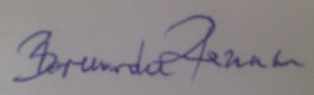 Broj bodova u % do 44%45% – 59%60% - 75%76% - 89%90% - 100%OcjenaNedovoljan (1)Dovoljan (2)Dobar (3)Vrlo dobar (4)Odličan (5)